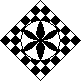 SCHACHVEREIN OSNABRÜCKvon 1919 e.V.Ausschreibung zumOSV-Vereinspokal 2023Wann: 10.01., 24.01., 31.01., 14.02., 28.02., (jeweils dienstags, 19 Uhr 30)Wo: Schachzentrum Barenturm, Hasemauer 19, 49074 OsnabrückAusrichter: Schachverein Osnabrück von 1919 e.V. Modus: 5 Runden Knockout-Turnier (mit Schweizer-System); das Turnier wird zur DWZ-Auswertung eingereicht.Bedenkzeit: 30 Züge in 90 min, 15 min. für den Rest, im KO-Modus Entscheidung per Blitz (wenn nach 3 Runden kein Sieger feststeht, dann zählt der 1. Sieg eines Spielers)Achtung: Ein Startgeld wird nicht erhoben.  Es wird um Anmeldung gebeten durch Eintrag in die Teilnehmerliste, per E-Mail bei der Turnierleitung oder aber am ersten Spielabend bis 19 Uhr 30 im Barenturm. Grundsätzlich sollten die Spiele am vorgesehenen Spielabend ausgetragen werden. Mit Rücksicht auf jugendliche Teilnehmer und Urlauber sind nach Absprache mit der Turnierleitung Spielverlegungen möglich. Die Teilnehmerzahl ist auf 32 beschränkt.Turnierleitung: Maximilian Reuschel (spielleiter@svosnabrueck.de)